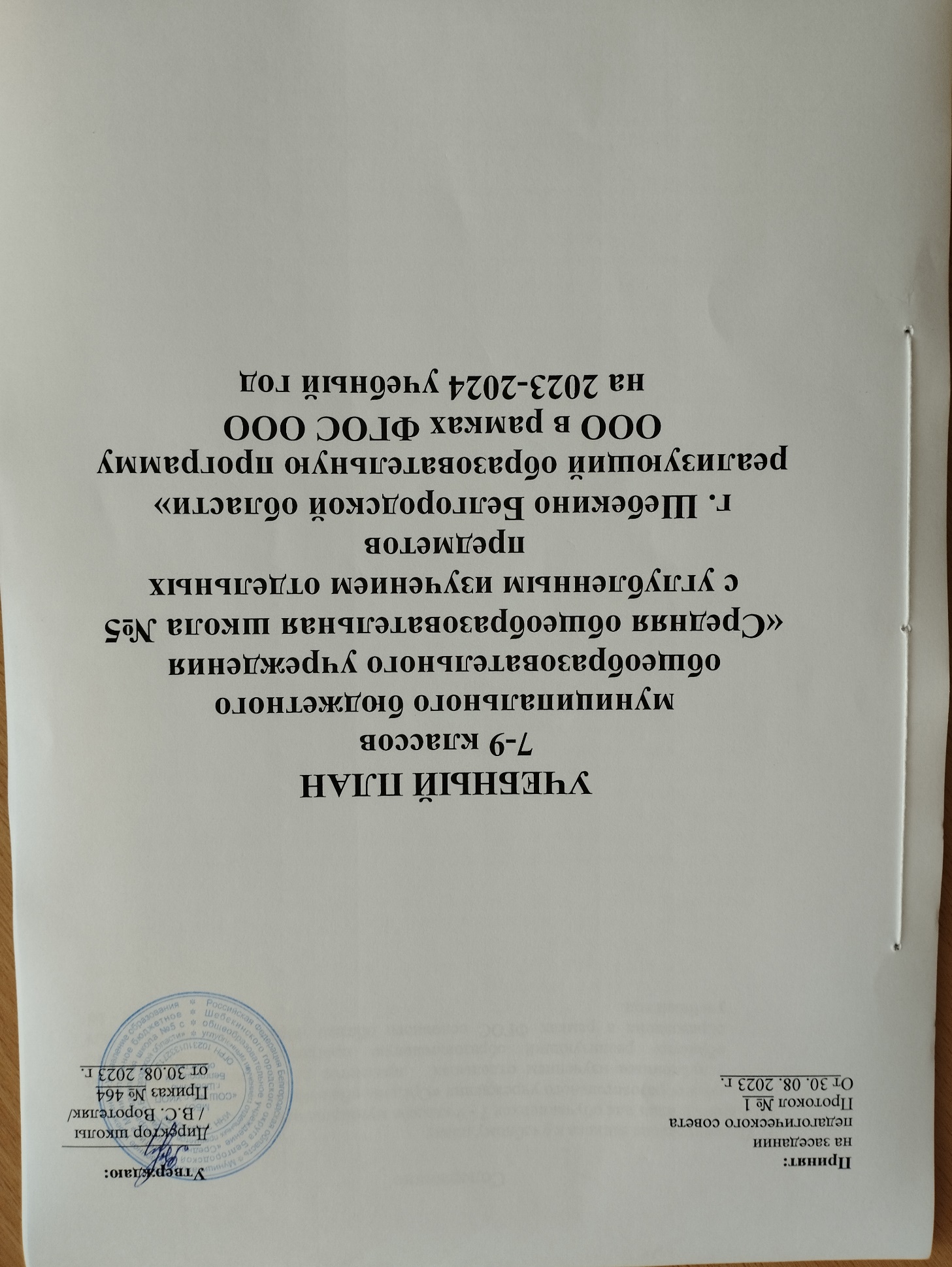 СодержаниеПояснительная записка к учебному плану.                                               Стр.   3-6                                                                             Учебный план для обучающихся 7 - 9 классов муниципального бюджетного   общеобразовательного учреждения «Средняя общеобразовательная школа №5 с углубленным изучением отдельных   предметов г. Шебекино Белгородской области» реализующий образовательную программу основного общего образования в рамках ФГОС основного общего образования на 2023-2024 учебный год.                                                                                                 Стр. 7 - 16                                                                                            I.Пояснительная записка к учебному плану.        Учебный план определяет перечень, трудоемкость, последовательность и распределение по периодам обучения учебных предметов, курсов дисциплин(модулей), практики, формы промежуточной аттестации учащихся и является приложением к основной образовательной программе начального общего образования, образовательной программе основного общего образования, образовательной программе среднего общего образования.     Данный документ вступает в силу с 1 сентября 2023 года и регламентируется следующими нормативными документами:Закон РФ от 29 декабря 2012 года № 273 - ФЗ «Об образовании в Российской Федерации» (с изменениями);Федеральный закон Российской Федерации от 05 апреля 2021 года № 85ФЗ «О внесении изменений в Федеральный закон «Об образовании в Российской Федерации»;Федеральный закон от 31.07.2020 № 304-ФЗ «О внесении изменений в Федеральный закон «Об образовании в Российской Федерации» по вопросам воспитания обучающихся»; Приказ Минпросвещения России от 11.12.2020 № 713 «О внесении изменений в некоторые федеральные государственные образовательные стандарты общего образования по вопросам воспитания обучающихся»; Конституция Российской Федерации (ст.43);Постановление Главного государственного санитарного врача Российской Федерации от 28 сентября 2020 года № 28 «Об утверждении санитарных правил СП 2.4. 3648-20 «Санитарно-эпидемиологические требования к организациям воспитания и обучения, отдыха и оздоровления детей и молодежи»;Методические рекомендации MP 3.1/2.4.0178/1-20 “Рекомендации по организации работы образовательных организаций в условиях сохранения рисков распространения COVID-19” (утв. Федеральной службой по надзору в сфере защиты прав потребителей и благополучия человека 8 мая 2020 г.);Постановление Главного государственного санитарного врача Российской Федерации от 28.01.2021 №2 "Об утверждении санитарных правил и норм СанПиН 1.2.3685-21 "Гигиенические нормативы и требования к обеспечению безопасности и (или) безвредности для человека факторов среды обитания";Постановление Главного государственного санитарного врача РФ от 30.12.2022 № 24 «О внесении изменений в санитарные правила и нормы СанПиН 1.2.3685-21 «Гигиенические нормативы и требования к обеспечению безопасности и (или) безвредности для человека факторов среды обитания», утвержденные постановлением Главного государственного санитарного врача Российской Федерации от 28.01.2021 № 2»;Стратегия развития воспитания в Российской Федерации на период до 2025 года (утверждена Распоряжением Правительства РФ от 29. Мая 2015 года №996-р);Концепция преподавания русского языка и литературы в Российской Федерации (утверждена Распоряжением Правительства РФ от 9. апреля 2016 года №637-р); Концепции преподавания русского языка и литературы в Российской Федерации (утверждена распоряжением Правительства Российской Федерации от 09.04.2016 № 637-р);Концепция развития математического образования в Российской Федерации (утверждена распоряжением Правительства России от 24 декабря 2013 года № 2506-р);Приказ Министерства образования и науки Российской Федерации от 17.12.2010 года № 1897 «Об утверждении федерального государственного образовательного стандарта основного общего образования» (в редакции  приказа Минобрнауки России от 29.12.2014 № 1644);Примерная основная образовательная программа образовательного учреждения. Основная школа / [сост. Е.С. Савинов], одобрена решением федерального учебно методического объединения по общему образованию (протокол от 8 апреля 2015 г. № 1/15);Письмо Департамента общего образования Минобрнауки России от 19.04.2011 № 03-255 «О введении федерального государственного образовательного стандарта общего образования»; Письмо Министерства образования и науки Российской Федерации от 7 мая 2015 года № НТ-530/08 «О примерных образовательных программах»;Приказ Министерства образования и науки Российской Федерации от 31.12.2015 г. N 1577 «О внесении изменений в федеральный государственный образовательный стандарт основного общего образования, утвержденный Минобрнауки Российской федерации от 17.12.2010 года № 1879»;Письмо Министерства образования и науки Российской Федерации департамента государственной политики в образовании от 10 февраля 2011г. № 03-105 «Об использовании учебников и учебных пособий в образовательном процессе»;Письмо Министерства образования и науки Российской Федерации от 25 мая 2015 года № 08-761 «Об изучении предметных областей: «Основы религиозных культур и светской этики» и «Основы духовно-нравственной культуры народов России»;Письмо департамента образования Белгородской области от 9 июля 2019 года № 9-09/14/672 «О реализации предметных областей «Родной язык и литературное чтение на родном языке» и «Родной язык и родная литература» в 2019-2020 учебном году»;Письмо Министерства просвещения РФ от 23 сентября 2019 г. N ТС-2291/04 "Об изучении учебного предмета "Второй иностранный язык";Приказ № 766 от 23 декабря 2020 г. «О внесении изменений в федеральный перечень учебников, допущенных к использованию при реализации имеющих государственную аккредитацию образовательных программ начального общего, основного общего, среднего общего образования организациями, осуществляющими образовательную деятельность, утвержденный приказом Министерства просвещения Российской Федерации от 20 мая 2020 г. № 254»;Приказ Министерства просвещения РФ от 11 декабря 2020 г. № 712 “О внесении изменений в некоторые федеральные государственные образовательные стандарты общего образования по вопросам воспитания обучающихся”;Приказ Министерства просвещения РФ от 22 марта 2021 г. № 115 «Об утверждении Порядка организации и осуществления образовательной деятельности по основным общеобразовательным программам - образовательным программам начального общего, основного общего и среднего общего образования»;Приказ Министерства образования и науки Российской Федерации № 845, Министерства просвещения Российской Федерации № 369 от 30 июля 2020 года «Об утверждении Порядка зачета организацией, осуществляющей образовательную деятельность, результатов освоения обучающимися учебных предметов, курсов, дисциплин (модулей), практики, дополнительных образовательных программ в других организациях, осуществляющих образовательную деятельность»;Приказ № 766 от 23 декабря 2020 г. «О внесении изменений в федеральный перечень учебников, допущенных к использованию при реализации имеющих государственную аккредитацию образовательных программ начального общего, основного общего, среднего общего образования организациями, осуществляющими образовательную деятельность, утвержденный приказом Министерства просвещения Российской Федерации от 20 мая 2020 г. № 254»;Приказ Министерства просвещения Российской Федерации от 08 октября 2021 года № 707 «О внесении изменений в приказ Министерства просвещения Российской Федерации от 2 сентября 2020 года № 458 «Об утверждении порядка приема на обучение по образовательным программам начального общего, основного общего и среднего общего образования»;Приказ Министерства просвещения РФ от 22 марта 2021 г. № 115 «Об утверждении Порядка организации и осуществления образовательной деятельности по основным общеобразовательным программам - образовательным программам начального общего, основного общего и среднего общего образования»;Приказ Министерства просвещения Российской Федерации от 28 февраля 2022 года № 96 «Об утверждении перечня организаций, осуществляющих научно-методическое и методическое обеспечение образовательной деятельности по реализации основных общеобразовательных программ в соответствии с федеральными государственными образовательными стандартами общего образования»;Распоряжение Министерства просвещения Российской Федерации от 17 декабря 2019 года № Р-135 «Об утверждении методических рекомендаций по приобретению средств обучения и воспитания для обновления материально-технической базы общеобразовательных организаций и профессиональных образовательных организаций в целях внедрения целевой модели цифровой образовательной среды в рамках региональных проектов, обеспечивающих достижение целей, показателей  и результата федерального проекта «Цифровая образовательная среда» национального проекта «Образование»; Распоряжение Министерства просвещения Российской Федерации от 18 мая 2020 года № Р-44 «Об утверждении методических рекомендаций для внедрения в основные общеобразовательные программы современных цифровых технологий»; Распоряжение Министерства просвещения Российской Федерации от 28 декабря 2020 года № Р-193 «Об утверждении методических рекомендаций по системе функционирования психологических служб в общеобразовательных организациях»; Примерная программа воспитания, одобрена решением федерального учебно-методического объединения по общему образованию, протокол от 02 февраля 2020 года № 2/20;Письмо Министерства просвещения Российской Федерации  от 01 ноября 2019 года № ТС-2782/03 «О направлении информации» (Информация о реализации федерального закона от 3 августа 2018 года  № 317-ФЗ «О внесении изменений в статьи 11 и 14 Федерального закона  «Об образовании в Российской Федерации» по вопросу обеспечения возможности получения образования на родных языках из числа языков народов Российской Федерации, изучения государственных языков республик Российской Федерации, родных языков из числа языков народов Российской Федерации, в том числе русского языка как родного языка»;Письмо департамента государственной политики и управления в сфере общего образования Министерства просвещения Российской Федерации от 11 ноября 2021 года № 03-1899 «Об обеспечении учебными изданиями (учебниками и учебными пособиями) обучающихся в 2022-2023 учебном году»;Письмо Министерства просвещения Российской Федерации от 19 марта 2020 года № ГД-39/04 «О направлении методических рекомендаций» (Методические рекомендации по реализации образовательных программ начального общего, основного общего, среднего общего образования, образовательных программ среднего профессионального образования и дополнительных общеобразовательных программ с применением электронного обучения и дистанционных образовательных технологий);Письмо Министерства просвещения Российской Федерации от 26 февраля 2021 года № 03-205 «О методических рекомендациях» (вместе с «Методическими рекомендациями по обеспечению возможности освоения основных образовательных программ обучающимися 5-11 классов по индивидуальному учебному плану»);Письмо Министерства просвещения Российской Федерации № СК-228/03, Рособрнадзора № 01-169/08-01 от 6 августа 2021 года «Рекомендации для системы общего образования по основным подходам к формированию графика проведения оценочных процедур в общеобразовательных организациях в 2021-2022 учебном году»; Письмо Министерства просвещения Российской Федерации от 16 августа 2021 года № НН-202/07 «О направлении методических рекомендаций» (Методические рекомендации органам исполнительной власти субъектов Российской Федерации об организации работы общеобразовательных организаций по языковой и социокультурной адаптации детей иностранных граждан); Письмо Министерства просвещения Российской Федерации от 31 августа 2021 года № 03-1420 «Об изучении учебного предмета «Второй иностранный язык»;Федеральным перечнем учебников (утвержден Приказом Министерства просвещения Российской Федерации от 23 декабря 2020 года № 766 «О внесении изменений в федеральный перечень учебников, допущенных к использованию при реализации имеющих государственную аккредитацию образовательных программ начального общего, основного общего, среднего общего образования организациями, осуществляющими образовательную деятельность, утвержденный приказом Министерства просвещения Российской Федерации от 20 мая 2020 года № 254»);Приказ Министерства просвещения Российской Федерации от 21 сентября 2022 года № 858 «Об утверждении федерального перечня учебников, допущенных к использованию при реализации имеющих государственную аккредитацию образовательных программ начального общего, основного общего, среднего общего образования организациями, осуществляющими образовательную деятельность и установления предельного срока использования исключенных учебников»;Приказ Министерства просвещения Российской Федерации от 18.05.2023 № 370
"Об утверждении федеральной образовательной программы основного общего образования".II.Учебный план для обучающихся 7 - 9 классовмуниципального бюджетного общеобразовательного учреждения «Средняя общеобразовательная школа № 5 с углублённым изучением отдельных предметов    г. Шебекино Белгородской области» реализующий образовательную программу основного общего образования в рамках ФГОС основного общего образования на 2023-2024 учебный год.Перечень учебных предметовОбязательная часть учебного плана представлена семью предметными областями. Перечень обязательных предметных областей, основные задачи реализации, содержания предметных областей приведены в таблицеТрудоемкость учебных предметовНедельный учебный план основного общего образования для учащихся 7-х классовТрудоемкость учебных предметовНедельный учебный план основного общего образования для учащихся 8-х классовТрудоемкость учебных предметовНедельный учебный план основного общего образования для учащихся 9-х классовПоследовательность и распределение по периодам обучения учебных предметов         На уровне основного общего образования учебный предмет «Русский язык» является продолжением   предмета 5-6 классов и изучается в 7-х классах в объеме 4 часов в неделю, в 8-9 х классах в объеме 3 часов в неделю. Учебный предмет предусматривает формирование прочных орфографических и пунктуационных умений и навыков, овладение нормами русского литературного языка, формирование научно-лингвистического мировоззрения, развитие языкового эстетического идеала.          Учебный предмет «Литература» изучается в 7-8 классах в объеме 2 часов в неделю, а в 9-х классах по 3 часа в неделю. Данный предмет нацелен на приобщение обучающихся к искусству слова, богатству классической и зарубежной литературы. Расширение круга чтения, повышение качества чтения, уровня понимания и глубины проникновения в художественный текст становится важным средством для поддержания этой основы на всех этапах изучения литературы.          Учебный предмет «Родной язык (русский)» изучается с 7 по 9 класс по 0,5 часа в неделю согласно проведённому мониторингу по выбору родного языка. Данный предмет нацелен на совершенствование видов речевой деятельности (аудирования, чтения, говорения и письма), обеспечивающих эффективное взаимодействие с окружающими людьми в ситуациях формального и неформального межличностного и межкультурного общения; понимание определяющей роли языка в развитии интеллектуальных и творческих способностей личности в процессе образования и самообразования; использование коммуникативно-эстетических возможностей родного языка; расширение и систематизацию научных знаний о родном языке; осознание взаимосвязи его уровней и единиц; освоение базовых понятий лингвистики, основных единиц и грамматических категорий родного языка; формирование навыков проведения различных видов анализа слова (фонетического, морфемного, словообразовательного, лексического, морфологического), синтаксического анализа словосочетания и предложения, а также многоаспектного анализа текста; обогащение активного и потенциального словарного запаса, расширение объема используемых в речи грамматических средств для свободного выражения мыслей и чувств на родном языке адекватно ситуации и стилю общения; овладение основными стилистическими ресурсами лексики и фразеологии родного языка, основными нормами родного языка (орфоэпическими, лексическими, грамматическими, орфографическими, пунктуационными), нормами речевого этикета; приобретение опыта их использования в речевой практике при создании устных и письменных высказываний; стремление к речевому самосовершенствованию; формирование ответственности за языковую культуру как общечеловеческую ценность            Учебный предмет «Родная литература (русская)» изучается с 7 по 9 класс по 0,5 часа в неделю согласно проведённому мониторингу по выбору родного языка. Данный предмет нацелен на осознание значимости чтения и изучения родной литературы для своего дальнейшего развития; формирование потребности в систематическом чтении как средстве познания мира и себя в этом мире, гармонизации отношений человека и общества, многоаспектного диалога;  понимание родной литературы как одной из основных национально-культурных ценностей народа, как особого способа познания жизни;  обеспечение культурной самоидентификации, осознание коммуникативно-эстетических возможностей родного языка на основе изучения выдающихся произведений культуры своего народа, российской и мировой культуры; воспитание квалифицированного читателя со сформированным эстетическим вкусом, способного аргументировать свое мнение и оформлять его словесно в устных и письменных высказываниях разных жанров, создавать развернутые высказывания аналитического и интерпретирующего характера, участвовать в обсуждении прочитанного, сознательно планировать свое досуговое чтение; развитие способности понимать литературные художественные произведения, отражающие разные этнокультурные традиции; овладение процедурами смыслового и эстетического анализа текста на основе понимания принципиальных отличий литературного художественного текста от научного, делового, публицистического и т.п., формирование умений воспринимать, анализировать, критически оценивать и интерпретировать прочитанное, осознавать художественную картину жизни, отраженную в литературном произведении, на уровне не только эмоционального восприятия, но и интеллектуального осмысления.         Изучение предмета «Иностранный язык (английский)» продолжается на уровне основной школы в 7в, г, д, 8б,г,д,9 в,г,д классах  в  объеме 3-х часов в неделю, а в 7а,б  классах в объеме 5 часов в неделю, в 8а,в, 9а,б классах в объеме4 часов в неделю ( из них 2 (1) часа за счет части, формируемой участниками образовательных отношений).        Изучение предмета «Второй иностранный язык» определен по выбору обучающихся и с согласия родителей (законных представителей), «второй иностранный язык (немецкий)» в 8а,в,9а,б классах в объеме 1-го часа в неделю.         Учебный предмет «Математика», включает дисциплины «алгебра» и «геометрия» и изучается в 7а,б,8-х,9-х  классах в объеме 5 часов в неделю, а в 7 в,г,д классах в объеме 6 часов в неделю( из них 1 час за счет части, формируемой участниками образовательных отношений).         Учебный предмет «Информатика» впервые изучается в 7-х классах в объеме 1 часа в неделю, в 8-х, 9-х классах также изучается в объеме 1 часа в неделю. Его задача формирование информационной и алгоритмической культуры; формирование представления о компьютере как универсальном устройстве обработки информации; развитие основных навыков и умений использования компьютерных устройств.         Учебный предмет «История России. Всеобщая история» изучается в 7-9 классах в объеме 2 часов в неделю.           Учебный предмет «Обществознание» в 7-9 классах изучается в объеме 1 часа в неделю. Он должен обеспечить приобретение теоретических знаний и опыта применения полученных знаний и умений для определения собственной активной позиции в общественной жизни.          Учебные предметы «География» и «Биология» изучаются в 7-9 классах. Аудиторная нагрузка предмета «Биология в 7 -х классах   в объеме 1 часа в неделю,  в 8- 9 х классах – 2 часа в неделю, предмета «География»  в 7- 9  классах в объеме 2 часов в неделю.        Учебный предмет «Физика» впервые изучается в 7 классе в объеме 2 часов в неделю, в 8 классе - в объеме 2 часов в неделю, а в 9 классе - в объеме 3 часов в неделю. Он рассчитан на формирование представлений о закономерной связи и познаваемости явлений природы, об объективности научного знания; о системообразующей роли физики для развития других естественных наук, техники и технологий; научного мировоззрения как результата изучения основ строения материи и фундаментальных законов физики.         Учебный предмет «Химия» впервые изучается в 8 классе в объеме 2 часов в неделю и продолжается в 9 классе также в объеме 2 часов в неделю. Он рассчитан на     формирование у обучающихся научного мировоззрения, освоение общенаучных методов (наблюдение, измерение, эксперимент, моделирование).  Освоение практического применения научных знаний учебного предмета «Химия» основано на межпредметных связях с предметами: «Биология», «География», «История», «Литература», «Математика», «Основы безопасности жизнедеятельности», «Русский язык», «Физика», «Экология».          Учебный предмет «Изобразительное искусство» и «Музыка» последовательно переходят с уровня начального общего образования на уровень основного общего образования. Учебный предмет «Изобразительное искусство» изучается в 7 классах в объеме 1 часа в неделю.  Учебный предмет «Музыка» изучается в 7 - 8 классах в объеме 1 часа в неделю.         Предмет «Физическая культура» продолжает укреплять здоровье, содействует гармоничному физическому развитию, для удовлетворения биологической потребности в движении и всесторонней физической подготовленности ученика. В 7-9   классах в объеме   2 -х часов в неделю способствует освоению правил здорового и безопасного образа жизни, Третий час в неделю включает занятия, обеспечивающие двигательную активность детей за счет внеурочно деятельности.          Учебный предмет «Технология» в 7 классах изучается в объеме 2 часов в неделю, а в 8 классе в объеме 1 часа в неделю. Учебный предмет "Основы безопасности жизнедеятельности" впервые изучается в 8 классах, а в 9 классах продолжается в объеме 1 часа в неделю для формирования и развития установок активного, экологически целесообразного, здорового и безопасного образа жизни.В связи с тем, что муниципальное бюджетное общеобразовательное учреждение является школой с углубленным изучением отдельных предметов в ней продолжат функционировать классы с углубленным изучением иностранного языка (английского), именно 7а,б,8а,в,9а,б.        По выбору обучающихся и с согласия родителей (законных представителей), наосновании их письменного заявления, в рамках предпрофильной подготовки, в части   учебного плана, формируемой участниками образовательных отношений, введены   следующие курсы: - «Экология животных» в 7в,г,д  классах  в объеме 1 часа в неделю для формирования пространственных представлений о влиянии факторов среды на шансы выживания и размножения (живучесть) биосистем высокого уровня (особи, популяции, вида);  -  «Черчение и графика» (двухгодичный) в 8б,г,д,9в,г,д,  классах в объеме 1 часа в неделю для формирования пространственных представлений, умений работать с чертежом, знакомит с пространственными  геометрическими фигурами, что поможет  при изучении геометрии на третьем уровне обучения;- «Основы финансовой грамотности» в   8б,г,д,9в,г,д классах  в объеме 1 часа в неделю для формирование основ финансовой грамотности у учащихся , предполагающей освоение базовых финансово-экономических понятий, являющихся отражением важнейших сфер финансовых отношений, а также практических умений и компетенций, позволяющих эффективно взаимодействовать с широким кругом финансовых институтов, таких как банки, валютная система, налоговый орган, бизнес, пенсионная система и др.        На уровне основного общего образования 7 - 9 классы будут обучаться в режиме 5 - дневной учебной неделе.Формы промежуточной   аттестации         Учреждение осуществляет текущий контроль успеваемости и проводит промежуточную аттестацию обучающихся, которые регламентируются Положением о формах, периодичности, порядке текущего контроля успеваемости и  промежуточной аттестации обучающихся, осваивающих основные  образовательные программы основного общего образования (ФГОС ООО),среднего общего образования(ФГОС СОО),которое принято на заседании       педагогического совета   протокол № 8 от 28.05.2015  и   протокол № 8 от 25.05.2020( с изменениями).          Система оценки достижения планируемых результатов освоение основной образовательной программы основного общего образования (далее — система оценки) представляет собой один из инструментов реализации требований Стандарта к результатам освоения основной образовательной программы основного общего образования, направленный на обеспечение качества образования, что предполагает вовлеченность в оценочную деятельность как педагогов, так и учащихс            Промежуточная аттестация в 7а,б,8а,в,9а,б классах  по учебному предмету который изучается на углубленном уровне - по английскому языку в форме тестирования.          Промежуточная аттестация в 7в,г,д классах предусмотрена по учебному  предмету   «математика » в форме тестирования.          Промежуточная аттестация в 8б,г,д классах предусмотрена по учебному  предмету  « география » в форме тестирования.№п/пПредметные областиУчебные предметыОсновные задачи реализации содержанияОбязательная (инвариантная) частьОбязательная (инвариантная) частьОбязательная (инвариантная) часть 1.Русский язык и литература Русский язык, литература Изучение предметной области «Филология» — языка как знаковой системы, лежащей в основе человеческого общения, формирования гражданской, этнической и социальной идентичности, позволяющей понимать, быть понятым, выражать внутренний мир человека, должно обеспечить: получение доступа к литературному наследию и через него к сокровищам отечественной и мировой  культуры и достижениям цивилизации;обогащение  активного и потенциального словарного запаса для  достижения более высоких результатов при изучении других учебных предметов           совершенствование видов речевой деятельности (аудирования, чтения, говорения и письма), обеспечивающих эффективное овладение разными учебными предметами и взаимодействие с окружающими людьми в ситуациях формального и неформального межличностного и межкультурного общения;         осознание значимости чтения и изучения литературы для своего дальнейшего развития; формирование потребности в систематическом чтении как средстве познания мира и себя в этом мире, гармонизации отношений человека и общества, многоаспектного диалога.2.Родной язык и родная литератураРодной язык (русский)Родная литература            ( русская)Изучение предметной области "Родной язык и родная литература" должно обеспечить:воспитание ценностного отношения к родному языку и родной литературе как хранителю культуры, включение в культурно-языковое поле своего народа;приобщение к литературному наследию своего народа;формирование причастности к свершениям и традициям своего народа, осознание исторической преемственности поколений, своей ответственности за сохранение культуры народа;обогащение активного и потенциального словарного запаса, развитие у обучающихся культуры владения родным языком во всей полноте его функциональных возможностей в соответствии с нормами устной и письменной речи, правилами речевого этикета;получение знаний о родном языке как системе и как развивающемся явлении, о его уровнях и единицах, о закономерностях его функционирования, освоение базовых понятий лингвистики, формирование аналитических умений в отношении языковых единиц и текстов разных функционально-смысловых типов и жанров.3.Иностранные  языкиИностранный язык(английский язык)Развитие диалогической и монологической устной и письменной речи, коммуникативных   умений,   нравственных   и   эстетических чувств, способностей к творческой деятельности.Второй иностранный язык(немецкий)Создание основы для формирования интереса к совершенствованию достигнутого уровня владения изучаемым иностранным языком, в том числе на основе самонаблюдения и самооценки, к изучению второго/третьего иностранного языка, к использованию иностранного языка как средства получения информации, позволяющего расширять свои знания в других предметных областях.4.Математика и информатикаМатематикаИнформатикаВ результате изучения предметной области «Математика и информатика» обучающиеся развивают логическое и математическое мышление, получают представление о математических моделях; овладевают математическими рассуждениями; учатся применять математические знания при решении различных задач и оценивать полученные результаты; овладевают умениями решения учебных задач; развивают математическую интуицию; получают представление об основных информационных процессах в реальных ситуациях. Должно обеспечить понимание роли информационных процессов в современном мире, осознание значения математики и информатики в повседневной жизни человека.5.Общественно–научные предметыИстория России. Всеобщая история,Обществознание,География Формирование мировоззренческой, ценностно-смысловой сферы обучающихся, личностных основ российской гражданской идентичности, социальной ответственности, правового самосознания, поликультурности, толерантности, приверженности ценностям, закрепленным в Конституции Российской Федерации;понимание основных принципов жизни общества, роли окружающей среды как важного фактора формирования качеств личности, ее социализации;владение экологическим мышлением, обеспечивающим понимание взаимосвязи между природными, социальными, экономическими и политическими явлениями, их влияния на качество жизни человека и качество окружающей его среды;приобретение теоретических знаний и опыта их применения для адекватной ориентации в окружающем мире, выработки способов адаптации в нем, формирования собственной активной позиции в общественной жизни при решении задач в области социальных отношений.6.Естественно-научные предметыБиологияФизикаХимияФормирование целостной научной картины мира;
      понимание возрастающей роли естественных наук и научных исследований в современном мире, постоянного процесса эволюции научного знания, значимости международного научного сотрудничества;
      овладение  научным подходом к решению различных задач;
      овладение умениями формулировать гипотезы, конструировать,  проводить эксперименты, оценивать полученные результаты;
       овладение умением сопоставлять экспериментальные и теоретические знания с объективными реалиями жизни;
       воспитание ответственного и бережного отношения к окружающей среде;
      овладение  экосистемной познавательной моделью  и ее применение в целях прогноза экологических рисков для здоровья людей, безопасности жизни, качества окружающей среды;
       осознание значимости концепции устойчивого развития; 
       формирование умений безопасного и эффективного использования лабораторного оборудования, проведения точных измерений и адекватной оценки полученных результатов, представления научно обоснованных аргументов своих действий, основанных на межпредметном анализе учебных задач;        познание законов природы, формирование научной картины мира, создании основы химических знаний, необходимых для повседневной жизни, навыков здорового и безопасного для человека и окружающей его среды образа жизни, а также в воспитании экологической культуры;        овладение химическим языком, соблюдением правил безопасной работы при выполнении химического эксперимента, осознание многочисленных связей химии с другими предметами школьного курса;      формирование у обучающихся научного мировоззрения, освоение общенаучных методов (наблюдение, измерение, эксперимент, моделирование), освоение практического применения научных знаний основано на межпредметных связях с предметами: «Биология», «География», «История», «Литература», «Математика», «Основы безопасности жизнедеятельности», «Русский язык», «Физика», «Экология».7.ИскусствоМузыкаИзобразительное искусствоРазвитие эстетического вкуса, художественного мышления обучающихся, способности воспринимать эстетику природных объектов, сопереживать им, чувственно-эмоционально оценивать гармоничность взаимоотношений человека с природой и выражать свое отношение художественными средствами; развитие индивидуальных творческих способностей обучающихся, формирование устойчивого интереса к творческой деятельности8.ТехнологияТехнологияРазвитие инновационной творческой деятельности обучающихся в процессе решения прикладных учебных задач; активное  использование знаний, полученных при изучении других учебных предметов, и сформированных универсальных учебных действий; совершенствование умений выполнения учебно-исследовательской и проектной деятельности.9.Физическая культура и основы безопасности жизнедеятель ностиФизическая культураОсновы безопасности  жизнедеятельностиИзучение предметной области «Физическая культура и основы безопасности жизнедеятельности» должно обеспечить: физическое, эмоциональное, интеллектуальное и социальное развитие личности обучающихся с учётом исторической, общекультурной и ценностной составляющей предметной области;развитие двигательной активности обучающихся, достижение положительной динамики в развитии основных физических качеств и показателях физической подготовленности, формирование потребности в систематическом участии в физкультурно-спортивных и оздоровительных мероприятиях;установление связей между жизненным опытом обучающихся и знаниями из разных предметных областей.          формирование и развитие установок активного, экологически целесообразного, здорового и безопасного образа жизни.Часть, формируемая участниками образовательных отношений Часть, формируемая участниками образовательных отношений Часть, формируемая участниками образовательных отношений 10.Учебный курсЭкология животныхформирование пространственных представлений о влиянии факторов среды на шансы выживания и размножения (живучесть) биосистем высокого уровня (особи, популяции, вида). 11.Элективный курс Черчение и графикаформирование пространственных представлений, умений работать с чертежом, знакомство с пространственными  геометрическими фигурами12.Элективный курсОсновы финансовой грамотностиформирование основ финансовой грамотности у учащихся, предполагающей освоение базовых финансово-экономических понятий, являющихся отражением важнейших сфер финансовых отношений, а также практических умений и компетенций, позволяющих эффективно взаимодействовать с широким кругом финансовых институтов, таких как банки, валютная система, налоговый орган, бизнес, пенсионная система и дрПредметные области Учебные предметыКоличество часов  в неделюКоличество часов  в неделюКоличество часов  в неделюКоличество часов  в неделюКоличество часов  в неделюКоличество часов  в неделюКоличество часов  в неделюКоличество часов  в неделюКоличество часов  в неделюКоличество часов  в неделювсегоПредметные области Учебные предметы7а класс7а класс7бкласс7бкласс7 в класс7 в класс7 г класс7 г класс7д класс7д классвсегоПредметные области Учебные предметыОЧЧФУ ОООЧЧФУ ОООЧЧФУ ОООЧЧФУОООЧЧФУООвсегоРусский язык и литератураРусский язык4444420Русский язык и литератураЛитература2222210Родной язык и  родная литератураРодной язык (русский)0,50,50,50,50,52,5Родная литература (русская)0,50,50,50,50,52,5Иностранные языкиИностранный язык (английский)323233317Математика и информатикаМатематика5551515128Математика и информатикаИнформатика111115Общественно-научные предметыИстория 2222210Общественно-научные предметыОбществознание111115Общественно-научные предметыГеография2222210Естественно-научные предметыФизика2222210Естественно-научные предметыБиология111115Естественно-научные предметыХимияИскусствоМузыка111115ИскусствоИзобразительное искусство111115ТехнологияТехнология2222210Физическая культура и основы безопасности жизнедеятельностиФизическая культура2222210Физическая культура и основы безопасности жизнедеятельностиОсновы безопасности жизнедеятельностиВСЕГО обязательная частьВСЕГО обязательная часть3030303030157Часть, формируемая участниками образовательных отношенийЧасть, формируемая участниками образовательных отношений22111Учебный курс             «Экология животных»Учебный курс             «Экология животных»1113ИТОГОИТОГО32323232323232323232160Максимально допустимая недельная нагрузка (СанПиН) 5дн.р.н.Максимально допустимая недельная нагрузка (СанПиН) 5дн.р.н.32323232323232323232160Предметные области Учебные предметыКоличество часов  в неделюКоличество часов  в неделюКоличество часов  в неделюКоличество часов  в неделюКоличество часов  в неделюКоличество часов  в неделюКоличество часов  в неделюКоличество часов  в неделюКоличество часов  в неделюКоличество часов  в неделюКоличество часов  в неделювсеговсегоПредметные области Учебные предметы8а класс8а класс8бкласс8бкласс8 в класс8 в класс8 г класс8 г класс8д класс8д классПредметные области Учебные предметыОЧЧФУ ОООЧЧФУ ОООЧЧФУ ОООЧЧФУОООЧЧФУ ООЧФУ ООРусский язык и литератураРусский язык333331515Русский язык и литератураЛитература222221010Родной язык и  родная литератураРодной язык (русский)0,50,50,50,50,52,52,5Родной язык и  родная литератураРодная литература (русская)0,50,50,50,50,52,52,5Иностранные языкиИностранный язык (английский)31331331717Иностранные языкиВторой иностранный язык (немецкий)1122Математика и информатикаМатематика555552525Математика и информатикаИнформатика1111155Общественно-научные предметыИстория России.Всеобщая  история.222221010Общественно-научные предметыОбществознание1111155Общественно-научные предметыГеография222221010Основы духовно-нравственной культуры народов РоссииПравославнаякультураЕстественно-научные предметыФизика222221010Естественно-научные предметыБиология222221010Естественно-научные предметыХимия222221010ИскусствоМузыка1111155ИскусствоИзобразительное искусствоТехнологияТехнология1111155Физическая культура и основы безопасности жизнедеятельностиФизическая культура222221010Физическая культура и основы безопасности жизнедеятельностиОсновы безопасности жизнедеятельности1111155ВСЕГО обязательная частьВСЕГО обязательная часть3231323131157157Часть, формируемая участниками образовательных отношенийЧасть, формируемая участниками образовательных отношений1212288Элективный курс «Основы финансовой грамотности»Элективный курс «Основы финансовой грамотности»111Элективный курс «Черчение и графика»Элективный курс «Черчение и графика»111ИТОГОИТОГО33333333333333333333165165Максимально допустимая недельная нагрузка (СанПиН) 5дн.р.н.Максимально допустимая недельная нагрузка (СанПиН) 5дн.р.н.33333333333333333333165165Предметные области Учебные предметыКоличество часов  в неделюКоличество часов  в неделюКоличество часов  в неделюКоличество часов  в неделюКоличество часов  в неделюКоличество часов  в неделюКоличество часов  в неделювсегоПредметные области Учебные предметы9а класс9а класс9бкласс9бкласс9 в класс9 в класс9 г класс9 г класс9 г класс9д класс9д классвсегоПредметные области Учебные предметыОЧЧФУ ОООЧЧФУ ОООЧЧФУ ОООЧОЧЧФУОООЧЧФУ ООвсегоРусский язык и литератураРусский язык33333315Русский язык и литератураЛитература33333315Родной язык и  родная литератураРодной язык (русский)0,50,50,50,50,50,52,5Родной язык и  родная литератураРодная литература (русская)0,50,50,50,50,50,52,5Иностранные языкиИностранный язык (английский)3131333317Иностранные языкиВторой иностранный язык (немецкий)112Математика и информатикаМатематика55555525Математика и информатикаИнформатика1111115Общественно-научные предметыИстория России.Всеобщая  история.22222210Общественно-научные предметыОбществознание1111115Общественно-научные предметыГеография22222210Естественно-научные предметыФизика33333315Естественно-научные предметыБиология22222210Естественно-научные предметыХимия22222210ИскусствоМузыкаИскусствоИзобразительное искусствоТехнологияТехнологияФизическая культура и основы безопасности жизнедеятельностиФизическая культура22222210Физическая культура и основы безопасности жизнедеятельностиОсновы безопасности жизнедеятельности1111115ВСЕГО обязательная частьВСЕГО обязательная часть323231313131157Часть, формируемая участниками образовательных отношенийЧасть, формируемая участниками образовательных отношений112228Элективный курс «Основы финансовой грамотности»111Элективный курс «Черчение и графика»111ИТОГОИТОГО3333333333333333333333165Максимально допустимая недельная нагрузка (СанПиН) 5дн.р.н.Максимально допустимая недельная нагрузка (СанПиН) 5дн.р.н.3333333333333333333333165